Демонстрационный вариант ПА по предмету «Основы духовно-нравственной культуры народов России» (ОДНКНР)Класс: 6Учебный год: 2023-2024Пояснительная запискаЦель: определить уровень теоретических знаний и практических умений учащихся 6 класса в по предмету ОДНКНР за курс 6 класс. Результаты мониторинга используются для определения уровня знаний обучающихся по итогам изучения курса ОДНКНР.Содержание работы определяется на основе следующих нормативных документов:      1.Программа: комплексного учебного курса «Основы духовно-нравственной культуры народов России» авторы: Н.Ф. Виноградова,  В.И. Власенко, А.В. Поляков из сборника Система учебников «Алгоритм успеха». Примерная основная образовательная программа образовательного учреждения: основная школа. — М.: Вентана-Граф, 2023.     2.Учебник: Основы духовно-нравственной культуры народов России: 5-й класс : учебник / Н. Ф. Виноградова. — Москва : Просвещение, 2021. — 123      3. Основы духовно-нравственной культуры народов России : 6-й класс : учебник / Н. Ф. Виноградова, Т. Э. Мариносян. — Москва : Просвещение, 2021. — 156 Структура КИМ – тест.      В тест по ОДНКНР включено 15 заданий. 10 заданий с выбором ответа (задания 1, 2, 3. 4, 5, 6, 7, 8, 9, 10);  2 задания на соотнесение (задания 11, 12,)   3  задания с развернутым ответом.Характеристика структуры и содержания работа.Предметный результатВсего заданий по уровню сложности: Б (база) – 10 – (1-10), П (повышенный) – 5 (11-15).Время выполнения работы Общее время на выполнение работы – 40 минут.Дополнительные материалы и оборудование:       Не требуется.Условия проведения (требования к специалистам)      Итоговая контрольная работа в виде теста выполняется непосредственно в бланке с текстами заданий.      В заданиях с выбором ответа ученик отмечает тот ответ, который считает верным.      В заданиях на соотнесение, в которых устанавливается соответствие между рассматриваемыми объектами для каждой цифры подбирает соответствующую букву.      В заданиях с развернутым ответом ученик выражает личное мнение в виде законченного высказывания и аргументирует его.      Задания с выбором ответа считается выполненным, если выбранный учащимся номер ответа совпадает с верным ответом.      За выполнение проверочной работы оценки не выставляются, набранные баллы переводятся в соответствующий уровень. Переводная шкала приведена в таблицеПереводная шкалаКодификаторРаздел 1. Перечень элементов содержания, проверяемых на промежуточной аттестации      Перечень элементов содержания, проверяемых по ОДНКНР, составлен на основании базовых национальных ценностей.Планируемые образовательные результаты      Личностные результаты      Планируемые результаты освоения курса представляют собой систему ведущих целевых     установок и ожидаемых результатов освоения всех компонентов, составляющих содержательную основу образовательной программы.      Личностные результаты освоения курса достигаются в единстве учебной и воспитательной деятельности.      Личностные результаты освоения курса включают осознание российской гражданской  идентичности; готовность обучающихся к саморазвитию, самостоятельности и личностному самоопределению; ценность самостоятельности и инициативы; наличие мотивации к  целенаправленной социально значимой деятельности; сформированность внутренней позиции личности как особого ценностного отношения к себе, окружающим людям и жизни в целом.      1. Патриотическое воспитание       Самоопределение (личностное, профессиональное, жизненное): сформированность российской гражданской идентичности: патриотизма, уважения к Отечеству, прошлому и настоящему  многонационального народа России через представления об исторической роли культур народов  России, традиционных религий, духовно-нравственных ценностей в становлении российской  государственности.      2. Гражданское воспитание       Осознанность своей гражданской идентичности через знание истории, языка, культуры своего народа, своего края, основ культурного наследия народов России и человечества и знание основных норм морали, нравственных и духовных идеалов, хранимых в культурных традициях народов России, готовность на их основе к сознательному самоограничению в поступках, поведении, расточительном потребительстве; сформированность понимания и принятия гуманистических, демократических и традиционных ценностей многонационального российского общества с помощью воспитания способности к духовному развитию, нравственному самосовершенствованию; воспитание веротерпимости, уважительного отношения к религиозным чувствам, взглядам людей или их отсутствию.      3. Ценности познавательной деятельности       Сформированность целостного мировоззрения, соответствующего современному уровню развития науки и общественной практики, учитывающего социальное, культурное, языковое, духовное многообразие современного мира.      Смыслообразование: сформированность ответственного отношения к учению, готовности и способности обучающихся к саморазвитию и самообразованию на основе мотивации к обучению и познанию через развитие способностей к духовному развитию, нравственному самосовершенствованию; воспитание веротерпимости, уважительного отношения к религиозным чувствам, взглядам людей или их отсутствию.      4. Духовно-нравственное воспитание       Сформированность осознанного, уважительного и доброжелательного отношения к другому человеку, его мнению, мировоззрению, культуре, языку, вере, гражданской позиции, к истории, культуре, религии, традициям, языкам, ценностям народов родного края, России и народов мира; освоение социальных норм, правил поведения, ролей и форм социальной жизни в группах и сообществах, включая взрослые и социальные сообщества; сформированность нравственной рефлексии и компетентности в решении моральных проблем на  основе личностного выбора, нравственных чувств и нравственного поведения, осознанного и ответственного отношения к собственным поступкам;  осознание значения семьи в жизни человека и общества; принятие ценности семейной жизни;  уважительное и заботливое отношение к членам своей семьи через знание основных норм морали,нравственных, духовных идеалов, хранимых в культурных традициях народов России; готовность на  их основе к сознательному самоограничению в поступках, поведении, расточительном потреблении.      Метапредметные результаты      Метапредметные результаты освоения курса включают освоение обучающимися межпредметных понятий (используются в нескольких предметных областях) и универсальные учебные действия  (познавательные, коммуникативные, регулятивные); способность их использовать в учебной,  познавательной и социальной практике; готовность к самостоятельному планированию и  осуществлению учебной деятельности и организации учебного сотрудничества с педагогом и  сверстниками, к участию в построении индивидуальной образовательной траектории; овладение  навыками работы с информацией: восприятие и создание информационных текстов в различных  форматах, в том числе цифровых, с учётом назначения информации и её аудитории.      1. Познавательные универсальные учебные действия       Познавательные универсальные учебные действия включают:— умение определять понятия, создавать обобщения, устанавливать аналогии, классифицировать, самостоятельно выбирать основания и критерии для классификации, устанавливать причинно-следственные связи, строить логическое рассуждение, умозаключение (индуктивное, дедуктивное, по аналогии) и делать выводы (логические УУД);— умение создавать, применять и преобразовывать знаки и символы, модели и схемы для решения учебных и познавательных задач (знаково- символические / моделирование);— смысловое чтение;— развитие мотивации к овладению культурой активного использования словарей и других  поисковых систем.      2. Коммуникативные универсальные учебные действия       Коммуникативные универсальные учебные действия включают:— умение организовывать учебное сотрудничество и совместную деятельность с учителем и сверстниками; работать индивидуально и в группе: находить общее решение и разрешать  конфликты на основе согласования позиций и учёта интересов; формулировать, аргументировать и отстаивать своё мнение (учебное сотрудничество);— умение осознанно использовать речевые средства в соответствии с задачей коммуникации для выражения своих чувств, мыслей и потребностей для планирования и регуляции своей деятельности; владение устной и письменной речью, монологической контекстной речью (коммуникация);— формирование и развитие компетентности в области использования информационнокоммуникационных технологий (ИКТ-компетентность).      3. Регулятивные универсальные учебные действия       Регулятивные универсальные учебные действия включают:— умение самостоятельно определять цели обучения, ставить и формулировать для себя новые задачи в учёбе и познавательной деятельности, развивать мотивы и интересы своейпознавательной деятельности (целеполагание);— умение самостоятельно планировать пути достижения целей, в том числе альтернативные, осознанно выбирать наиболее эффективные способы решения учебных и познавательных задач (планирование);— умение соотносить свои действия с планируемыми результатами, осуществлять контроль своей деятельности в процессе достижения результата, определять способы действий в рамках предложенных условий и требований, корректировать свои действия в соответствии с изменяющейся ситуацией(контроль и коррекция);— умение оценивать правильность выполнения учебной задачи, собственные возможности её решения (оценка);— владение основами самоконтроля, самооценки, принятия решений и осуществления осознанного выбора в учебной и познавательной (познавательная рефлексия, саморегуляция) деятельности.      Предметные результаты      Предметные результаты освоения курса включают освоение научных знаний, умений и способов действий, специфических для соответствующей предметной области; предпосылки научного типа мышления; виды деятельности по получению нового знания, его интерпретации, преобразованию и применению в различных учебных ситуациях, в том числе при создании проектов.Демонстрационный вариантписьменной контрольной работы по учебному предмету «ОДНКНР» для промежуточной аттестацииИнструкция для учащихся      Вам предлагается за 40 минут выполнить контрольную работу. Она состоит из 15 заданий.    Выполните задания 1-10.  К ним даны варианты ответов, и вам предстоит выбрать из них один правильный. Номер правильного ответа обведите кружком. Каждое задание оценивается 1 баллом.    В заданиях   11- 12 тебе необходимо установить соответствия.  Ответ и оценивается также 1 баллом.     Ответы на задание 13- 15 запишите в бланк в форме развернутого ответа.  Ответ оценивается 1 баллом      Если вы не знаете, как выполнить задание, пропустите его и переходите к следующему. По окончании работы, если останется время, вы можете ещё раз попробовать выполнить пропущенные задания.      Если вы ошиблись и хотите исправить свой ответ, то зачеркните его аккуратно и обведите нужный.Отличных вам успехов!1. Выбери для продолжения словосочетания: материальная и духовная……………………?А) Наука; Б) Ценность; В) Культура2. Верно ли, что источники развития культуры общества бывают материальные и духовные. А) Да; Б) Нет; В) Нет правильного ответа3. Верно ли, что технические изобретения человека не являются частью общечеловеческой культуры ?А) Да. Б) Нет. В) Нет правильного ответа 4. Что соответствует понятию «обязанность» человека ?А) забота о родителях ; Б) труд  ; В)  бесплатное образование5.Что такое патриотизм?А) Долг и совесть человека; Б) Справедливость; В) Нравственное чувство гражданина6.  Какие слова   не  относятся к понятию  «добро» ?А) Благотворительность  ; Б) Выгода В) Бескорыстие7.Что такое личность?А) Человек; Б) Совокупность качеств, которые позволяют человеку разумно существовать в окружающем мире; В) Неповторимое своеобразие, уникальность человека.8. Что такое семья? А)   Люди, живущие в одном доме. Б) Небольшое общество, члены которого связаны общими интересами. В) Ячейка общества - создатель и хранитель духовно-нравственных ценностей9. Что такое культурное наследие?А) Это часть материальной и духовной культуры общества; Б) Это часть материальной культуры общества; В)  Это часть духовной культуры общества.10.  Что такое труд?А)  Любая деятельность человека  Б) Деятельность человека  в процессе которой создаются  духовные и материальные ценности   В) Нет правильного ответа.11.  Установи соответствие между названиями Священных книг, раскрывающих нравственные Законы,   и  традиционными религиями России , к которым они относятся. 12. Установите соответствие между символом- эмблемой и понятием нравственной ценности :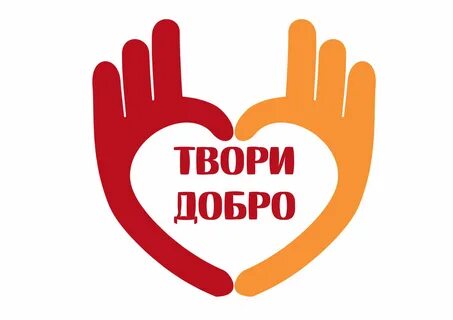 1)  Патриотизм                                    В. 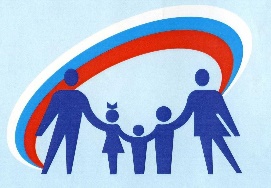 2)  Милосердие                                   А.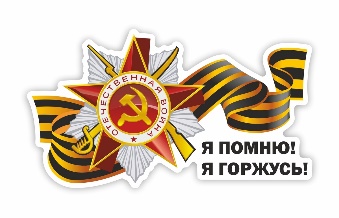 3)  Семья                                             Б. 13.  Из задания 12  выбери одно из изображений- символов.  Объясни, почему именно эти элементы использованы для обозначения той нравственной ценности в этой эмблеме.   Ответ запиши 
________________________________________________________________________________________________________________________________________________________________________________________________________________________________________________________________________14.   О какой  проблеме  современного общества говорит это изображение?  Сформулируй проблему и  запиши ответ.  ______________________________________________________________________________________________________________________________________________________________________________________________________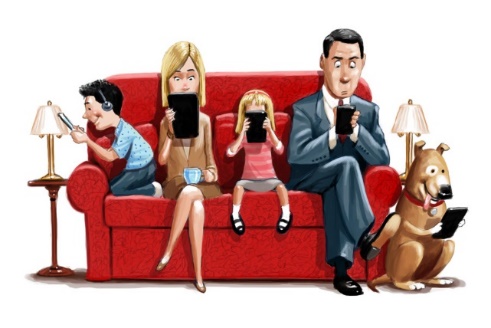 15 . Прочитайте текст и ответьте на вопрос: «Почему война с армией Наполеона, победу над которой  в 1812 году одержала Россия,  названа Отечественной войной?» Народная война      «…. Дубина народной войны поднялась со всей своей грозной и величественной силой и, не спрашивая ничьих вкусов и правил, с глупой простотой, но с целесообразностью, не разбирая ничего, поднималась, опускалась и гвоздила французов до тех пор, пока не погибло всё нашествие…»  - так писал о войне 1812 года великий русский писатель Лев Николаевич Толстой.       Невозможно рассказать обо всех участниках освободительной войны, которые независимо от места проживания, национальности, вероисповедания встали на защиту своего Отечества. В 1812 году наряду с войсками действующей армии сражались казачьи полки, отряды народного ополчения, партизанские отряды. В годы войны действовали 79 казачьих отрядов, 31 национальный полк, среди которых были башкирский, крымско-татарский, калмыцкий и другие. Представители народов Поволжья (татары, чуваши, марийцы, мордва) входили в состав народных ополчений. На фронтах войны действовали 40 конных полков, которые состояли в основном из представителей кочевых народов башкир, крымских татар, калмыков, ногайцев и других. Конница сыграла особую роль в войне 1812 года. Она осуществляла разведку, проводила диверсии против врага, нападала на обозы с продовольствием для французской армии, охраняла населенные пункты от мародеров . Мойответ:_______________________________________________________________________________________________________________________________________________________________________________________________________________________________________________________________Ключи № заданияЧто проверяетсяУровеньБаллы1.Знание изучаемых терминов и понятий.Б12.Знание изучаемых терминов и понятий.Б13.Знание изучаемых терминов и понятий.Б14.Знание изучаемых терминов и понятий.Б15.Знание изучаемых терминов и понятий.Б16.Знание изучаемых терминов и понятий.Б17.Знание изучаемых терминов и понятий.Б18.Знание изучаемых терминов и понятий.Б19.Знание изучаемых терминов и понятий.Б110.Знание изучаемых терминов и понятий.Б111.Знание изучаемых терминов и понятий.Применения полученных знаний в практической деятельности.П112.Знание изучаемых терминов и понятий.Применения полученных знаний в практической деятельности.П113.Знание изучаемых терминов и понятий.Расширение кругозора и культурного опыта школьника, формирование умения воспринимать мир не только рационально, но и образно.П114.Знание изучаемых терминов и понятий.Расширение кругозора и культурного опыта школьника, формирование умения воспринимать мир не только рационально, но и образно.П115.Осознание целостности окружающего мира, расширение знаний о российской многонациональной культуре, особенностях традиционных религий России; использование полученных знаний в продуктивной и преобразующей деятельности; способность к работе с информацией, представленной разными средствами.П1БаллыОценки«15-14»«5»«13-12»«4»«11-10»«3»«0-9»«2»№Тема раздела (блока)Основные понятия6 класс6 класс6 класс1 Культура как социальностьКультура, прогресс, образование2 Человек и его отражение в культуреМораль, нравственность, этика, этикет, самопознание3Человек как член обществаТруд, подвиг, гуманизм,4 Родина и патриотизмГражданин, патриотизм, государство, Родина1)  Коран С. Буддизм 2) Танах  А. Ислам3) Библия Б. Иудаизм 4) ТрипитакаВ. Православие 1В2А3Б4А5В6Б7Б8В9А10Б111. А2. Б3. В4. С12БВА13А – фигурки людей, обозначающие разные поколения. Держатся за руки т.к. семья- это единение ,  взаимопомощь,  взаимопонимание. Цвета Российского флага, т.к.    Семья находится по  защитой Государства. Б. -   Орден  Отечественной войны 1941-1945 г. , георгиевская лента.  Награда героев ВОВ,  патриотов  нашего Отечества, символы  Победы ВОВ. В. – Руки  – символ  деятельности человека.   Сложенные ладони изображают сердце – значит,  эта деятельность , несет добро. В центре призыв : «Твори добро».Ответы могут быть выражены другими словами, но не искажающими общий смысл.   14В современном обществе наблюдается проблема  дефицита  личного общения между людьми, и зависимость от гаджетов ( телефонов, компьютеров и т.д.)  Ответ может быть выражен другими словами, но не изменять общий смысл. 15	Народы независимо от места проживания, национальности, вероисповедания встали на защиту своего Отечества. 